Załącznik nr 1 do regulamin rekrutacji uczestników projektu pn. „Twoja firma – mostem do sukcesu” nr projektu RPSL.07.03.03-24-05DG/19-00* Niepotrzebne skreślićDo momentu podpisania Umowy uczestnictwa w projekcie współfinansowanym ze środków Europejskiego Funduszu Społecznego w ramach Regionalnego Programu Operacyjnego Województwa Śląskiego na lata 2014-2020, Administratorem danych osobowych jest Beneficjent realizujący projekt.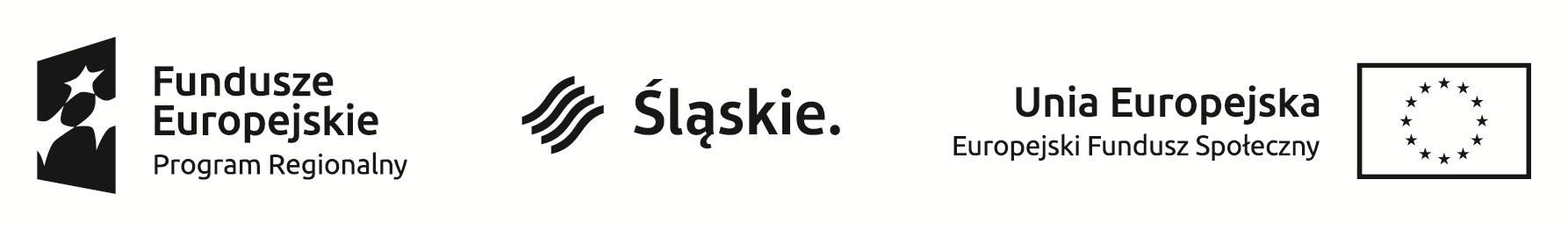 OŚWIADCZENIE OSOBY APLIKUJĄCEJ O UDZIAŁ W PROJEKCIE RPSL.07.03.03-24-05DG/19-00W związku z chęcią przystąpienia do projektu pn. Twoja firma – mostem do sukcesu wyrażam zgodę na przetwarzanie moich danych osobowych oraz oświadczam, że przyjmuję do wiadomości, iż:Przesłanką umożliwiającą legalne przetwarzanie moich danych osobowych jest art. 6 ust. 1 lit. a) Rozporządzenia Parlamentu Europejskiego i Rady (UE) 2016/679 z dnia 27 kwietnia 2016 r. 
w sprawie Ochrony osób fizycznych w związku z przetwarzaniem danych osobowych i w sprawie swobodnego przepływu takich danych oraz uchylenia dyrektywy 95/46/WEW związku z realizacją procesu rekrutacji do niniejszego projektu przetwarzane będą następujące kategorie danych osobowych Uczestnika projektu: Imię i nazwisko, wiek, PESEL, NIP, wykształcenie, adres zamieszkania, dane kontaktowe, status na rynku pracy, niepełnosprawność - zakres zgodny z Wytycznymi w zakresie warunków gromadzenia i przekazywania danych w postaci elektronicznej na lata 2014-2020.Moje dane będą przetwarzane od dnia podpisania niniejszego oświadczenia do 5 lat począwszy od zakończenia okresu realizacji projektu [zgodnie z zapisami Umowy o dofinansowanie – okres przetwarzania może ulec przedłużeniu przez IP-WUP] lub wycofania zgody. Administratorem danych osobowych jest Prezydent Miasta Bielska-Białej, z siedzibą 43-300 Bielsko-Biała, pl. Ratuszowy 1.Moje dane osobowe będą wykorzystywane jedynie w celu rekrutacji do niniejszego projektu oraz  dokumentacji tego procesu;Moje dane osobowe będą przetwarzane przez: Beneficjenta –Miasto Bielsko-Biała, z siedzibą przy Placu Ratuszowym 1, 43-300 Bielsko-Biała, kontakt do Inspektora Ochrony Danych Osobowym – iod@um.bielsko.plPartnera Stowarzyszenie ”Bielskie Centrum Przedsiębiorczości” z siedzibą w Bielsku-Białej, 
ul. Zacisze 5, tel. 33 4960200, stowarzyszenie@bcp.org.pl  Instytucję Zarządzającą - Zarząd Województwa Śląskiego, w którego imieniu działa Wydział Rozwoju Regionalnego Urzędu Marszałkowskiego Województwa Śląskiego z siedzibą 
w Katowicach, ul. Dąbrowskiego 24; kontakt do Inspektora Ochrony Danych Osobowych – dane osobowe@slaskie.plInstytucję Pośredniczącą – Wojewódzki Urząd Pracy w Katowicach z siedzibą 
w Katowicach, ul. Kościuszki 30; kontakt do Inspektora Ochrony Danych Osobowych – iod@wup-katowice.plinstytucje kontrolne upoważnione do przetwarzania danych osobowych na podstawie odrębnych przepisów prawa. O powierzeniu danych osobowych do przetwarzania innym podmiotom Uczestnik zostanie poinformowany w drodze pisemnej.Mam prawo dostępu do moich danych osobowych, ich sprostowania, usunięcia lub ograniczenia przetwarzania.Mam prawo do cofnięcia zgody na przetwarzanie danych osobowych w dowolnym momencie 
bez wpływu na zgodność z prawem przetwarzania, którego dokonano na podstawie zgody przed jej cofnięciem.Mam prawo do wniesienia skargi do Prezesa Urzędu Ochrony Danych Osobowych w przypadku podejrzenia naruszenia przepisów o ochronie danych osobowych.Wymienione prawa będą traktowane w sposób określony w artykułach 13 do 19 Rozdziału III: „Prawa osoby, której dane dotyczą” rozporządzenia Parlamentu Europejskiego i Rady (UE) 2016/679.Podanie moich danych osobowych, o których mowa w pkt 2, jest niezbędne do realizacji procesu rekrutacji. Odmowa ich przekazania jest jednoznaczna z brakiem możliwości rozpoczęcia udziału 
w procesie rekrutacji do projektu.Udostępnione dane osobowe nie będą podlegały zautomatyzowanemu podejmowaniu decyzji, 
w tym decyzji będących wynikiem profilowania.Formularz rekrutacyjny UCZESTNIKÓW PROJEKTU DO PODDZIAŁANIA 7.3.3 REGIONALNEGO PROGRAMU OPERACYJNEGO WOJEWÓDZTWA ŚLĄSKIEGO NA LATA 2014-2020Formularz rekrutacyjny UCZESTNIKÓW PROJEKTU DO PODDZIAŁANIA 7.3.3 REGIONALNEGO PROGRAMU OPERACYJNEGO WOJEWÓDZTWA ŚLĄSKIEGO NA LATA 2014-2020Formularz rekrutacyjny UCZESTNIKÓW PROJEKTU DO PODDZIAŁANIA 7.3.3 REGIONALNEGO PROGRAMU OPERACYJNEGO WOJEWÓDZTWA ŚLĄSKIEGO NA LATA 2014-2020Formularz rekrutacyjny UCZESTNIKÓW PROJEKTU DO PODDZIAŁANIA 7.3.3 REGIONALNEGO PROGRAMU OPERACYJNEGO WOJEWÓDZTWA ŚLĄSKIEGO NA LATA 2014-2020Formularz rekrutacyjny UCZESTNIKÓW PROJEKTU DO PODDZIAŁANIA 7.3.3 REGIONALNEGO PROGRAMU OPERACYJNEGO WOJEWÓDZTWA ŚLĄSKIEGO NA LATA 2014-2020Formularz rekrutacyjny UCZESTNIKÓW PROJEKTU DO PODDZIAŁANIA 7.3.3 REGIONALNEGO PROGRAMU OPERACYJNEGO WOJEWÓDZTWA ŚLĄSKIEGO NA LATA 2014-2020Beneficjent Beneficjent Beneficjent Beneficjent Miasto Bielsko-BiałaMiasto Bielsko-BiałaMiasto Bielsko-BiałaTytuł projektuTytuł projektuTytuł projektuTytuł projektuTwoja firma – mostem do sukcesuTwoja firma – mostem do sukcesuTwoja firma – mostem do sukcesuNr projektuNr projektuNr projektuNr projektuRPSL.07.03.03-24-05DG/19-00RPSL.07.03.03-24-05DG/19-00RPSL.07.03.03-24-05DG/19-00Czas trwania projektuCzas trwania projektuCzas trwania projektuCzas trwania projektu01.09.2020 r. – 30.06.2023 r.01.09.2020 r. – 30.06.2023 r.01.09.2020 r. – 30.06.2023 r.L.p.Lp.NazwaIDaneosobowe1Imię (imiona)IDaneosobowe2NazwiskoIDaneosobowe3WiekIDaneosobowe4PESELIDaneosobowe5NIPIDaneosobowe6Wykształcenie IDaneosobowe7PłećIDaneosobowe8Stan cywilnyIIAdreszamieszkania1UlicaIIAdreszamieszkania2Nr domuIIAdreszamieszkania3Nr lokaluIIAdreszamieszkania4MiejscowośćIIAdreszamieszkania5miasto/wieśIIAdreszamieszkania6Kod pocztowyIIAdreszamieszkania7WojewództwoIIIDanekontaktowe1Telefon komórkowyIIIDanekontaktowe2Adres poczty elektronicznejKolejne pola wypełniane zgodnie ze specyficznymi zapisamiwniosku o dofinansowanie projektuKolejne pola wypełniane zgodnie ze specyficznymi zapisamiwniosku o dofinansowanie projektuKolejne pola wypełniane zgodnie ze specyficznymi zapisamiwniosku o dofinansowanie projektuKolejne pola wypełniane zgodnie ze specyficznymi zapisamiwniosku o dofinansowanie projektuKolejne pola wypełniane zgodnie ze specyficznymi zapisamiwniosku o dofinansowanie projektuKolejne pola wypełniane zgodnie ze specyficznymi zapisamiwniosku o dofinansowanie projektuKolejne pola wypełniane zgodnie ze specyficznymi zapisamiwniosku o dofinansowanie projektuIVDane dot. 
kandydata na uczestnika projektuNależy zaznaczyć właściwe pole w każdym z wierszy poniżej:Należy zaznaczyć właściwe pole w każdym z wierszy poniżej:TAKNIENIEIVDane dot. 
kandydata na uczestnika projektu1Zamierzam podjąć działalność 
gospodarcząIVDane dot. 
kandydata na uczestnika projektu2Planowana data podjęcia działalności gospodarczejIVDane dot. 
kandydata na uczestnika projektu3Będę prowadził działalność 
gospodarczą jako osoba fizyczna IVDane dot. 
kandydata na uczestnika projektu4Zamierzam zarejestrować i rozpocząć działalność gospodarczą na terenie subregionu południowego woj. śląskiegoIVDane dot. 
kandydata na uczestnika projektu5Czy kandydat/ka jest osobą bezrobotną?IVDane dot. 
kandydata na uczestnika projektuw tym: czy jest osobą bezrobotną zarejestrowaną w Powiatowym Urzędzie Pracy?IVDane dot. 
kandydata na uczestnika projektu6Czy kandydat/ka jest osobą bierną zawodowo/nieaktywną zawodowo?IVDane dot. 
kandydata na uczestnika projektu7Czy kandydat/ka jest osobą powyżej 30 roku życia?IVDane dot. 
kandydata na uczestnika projektu8Czy kandydat/ka jest osobą powyżej 50 roku życia?IVDane dot. 
kandydata na uczestnika projektu9Czy kandydatka/ka jest osobą 
niepełnosprawną?IVDane dot. 
kandydata na uczestnika projektu10Czy kandydat/ka jest kobietą?IVDane dot. 
kandydata na uczestnika projektu11Czy kandydat/ka jest osobą długotrwale bezrobotną? (nieprzerwanie min. 12 m-cy)IVDane dot. 
kandydata na uczestnika projektu12Czy kandydat/ka jest osobą o niskich kwalifikacjach? (poziom ISCED3 włącznie tj. maks. ukończone liceum, technikum, szkoła zawodowa) OPIS PLANOWANEJ DZIAŁALNOŚCI GOSPODARCZEJ OPIS PLANOWANEJ DZIAŁALNOŚCI GOSPODARCZEJOPIS POMYSŁUProszę opisać planowane przedsięwzięcie (m.in. na czym będzie polegać, sektor/branża w jakiej będzie prowadzona działalność, charakterystyka produktu/usługi, kto będzie klientem Pani/Pana firmy, do kogo kierowany jest produkt oraz sposób ich pozyskania, opis potencjalnej konkurencji, jakie działania zostały przez Panią/Pana podjęte w celu uruchomienia działalności gospodarczej np. rozeznanie rynku, zapewnienie dostawców odbiorców, określenie szans i zagrożeń dla planowanej działalności gospodarczej, określenie mocnych i słabych stron planowanej działalności)OPIS POMYSŁUDOŚWIADCZENIE ZAWODOWEProszę opisać doświadczenie zawodowe związane z profilem podejmowanej 
działalności.DOŚWIADCZENIE ZAWODOWEDOŚWIADCZENIE ZAWODOWEPosiadane wykształcenie oraz ewentualne posiadane dodatkowe kwalifikacje 
np. certyfikaty, zaświadczenia, uprawnienia, ukończone szkolenia. Proszę podać tylko te związane z profilem planowanej działalności.DOŚWIADCZENIE ZAWODOWEPLANOWANE KOSZTY INWESTYCJIJakie nakłady finansowe (np. zakup środków trwałych, towary i materiały, reklama 
i promocja) są niezbędne do prowadzenia planowanej przez Pana/Panią działalności gospodarczej?PLANOWANE KOSZTY INWESTYCJIPLANOWANE KOSZTY INWESTYCJIJakie planowane zakupy będą objęte dotacją w ramach projektu (proszę określić wartość oraz podań uzasadnienie)PLANOWANE KOSZTY INWESTYCJIPLANOWANE KOSZTY INWESTYCJICzy posiada Pan/Pani już środki techniczne do rozpoczęcia prowadzenia działalności gospodarczej (np. niezbędny sprzęt, narzędzia lub urządzenia) bądź inne zasoby 
(np. lokal, własne środki finansowe) konieczne do prowadzenia działalności? W przypadku gdy rodzaj działalności nie wymaga posiadania zaplecza technicznego sprzętu/narzędzi/urządzeń i/lub lokalu proszę wskazać odpowiednie uzasadnienie braku konieczności ich posiadania.PLANOWANE KOSZTY INWESTYCJIOŚWIADCZENIAJa niżej podpisany/a...........................................................................................................................................(imię i nazwisko)zamieszkały/a.....................................................................................................................................................(adres zamieszkania)Pouczony/a o odpowiedzialności za składanie oświadczeń niezgodnych z prawdą:W wierszach poniżej należy wykreślić niewłaściwą odpowiedź.  Oświadczam, że zapoznałem(am) się z Regulaminem rekrutacji uczestników i akceptuję jego warunki.Oświadczam, iż wszystkie podane w formularzu dane odpowiadają stanowi faktycznemu i są prawdziwe.Oświadczam, że posiadałem(am) / nie posiadałem(am)* zarejestrowanej działalności gospodarczej 
(tj. wpisu do Centralnej Ewidencji i Informacji o Działalności Gospodarczej), że byłem(am) 
zarejestrowany(a) / nie byłem(am) zarejestrowany(a)* jako przedsiębiorca w Krajowym Rejestrze 
Sądowym oraz oświadczam, iż prowadziłem(am) / nie prowadziłem(am)* działalności na podstawie 
odrębnych przepisów w okresie 12 miesięcy poprzedzających dzień przystąpienia do projektu.Oświadczam, że zawiesiłem(am) / nie zawiesiłem(am)* prowadzenia działalności na podstawie 
odrębnych przepisów.Oświadczam, że byłem(am) karany(a) / nie byłem(am)  karany(am)* za przestępstwo przeciwko 
obrotowi gospodarczemu w rozumieniu ustawy z dnia 6 czerwca 1997 r. Kodeks Karny oraz korzystam 
z pełni praw publicznych i posiadam pełną zdolność do czynności prawnych.Oświadczam, iż jestem / nie jestem* karany (a) karą zakazu dostępu do środków, o których mowa 
w art. 5 ust. 3 pkt 1 i 4 ustawy z dnia 27 sierpnia 2009 r. o finansach publicznych.Oświadczam, że posiadam / nie posiadam* zaległości w regulowaniu zobowiązań cywilnoprawnych.Oświadczam, że korzystam / nie korzystam* równolegle z innych środków publicznych, w tym 
zwłaszcza środków Funduszu Pracy, PFRON oraz środków oferowanych w ramach PO WER, RPO oraz środków oferowanych w ramach Programu Rozwoju Obszarów Wiejskich 2014-2020 na pokrycie tych samych wydatków związanych z podjęciem oraz prowadzeniem działalności gospodarczej.Oświadczam, że byłem(am) zatrudniony(a) / nie byłem(am) zatrudniony(a)* w rozumieniu 
Kodeksu Pracy w ciągu ostatnich 3 lat u Beneficjenta/partnera lub wykonawcy (o ile jest już znany) uczestniczącego  w procesie rekrutacji.  Oświadczam, że w bieżącym roku podatkowym oraz dwóch poprzedzających go latach podatkowych 
korzystałem(am)* / nie korzystałem(am)* z pomocy de minimis, której wartość brutto łącznie z pomocą, o którą się ubiegam, przekraczałaby równowartość w złotych kwoty 200 000 euro, a w przypadku 
działalności gospodarczej w sektorze transportu drogowego towarów - równowartość w złotych kwoty 100 000 euro, obliczonych według średniego kursu Narodowego Banku Polskiego obowiązującego 
w dniu udzielenia pomocy.Oświadczam, że otrzymałem(am) w przeszłości pomoc publiczną dotyczącą tych samych kosztów kwalifikowalnych, o które ubiegam się w ramach projektu, w wysokości ………………euro, obliczonych według średniego kursu Narodowego Banku Polskiego obowiązującego w dniu udzielenia pomocy.Oświadczam, że planuję / nie planuję* rozpoczęcia działalności gospodarczej w sektorach 
wykluczonych ze wsparcia, zgodnie z Rozporządzeniem Komisji (UE) Nr 1407/2013 z dnia 18 grudnia 2013 r. w sprawie stosowania art. 107 i 108 Traktatu o funkcjonowaniu Unii Europejskiej do pomocy 
de minimis.Oświadczam, iż ciąży / nie ciąży* na mnie obowiązek zwrotu pomocy, wynikający z decyzji Komisji 
Europejskiej, uznającej pomoc za niezgodną z prawem oraz ze wspólnym rynkiem.Oświadczam, że odbywam / nie odbywam* karę/-y*  pozbawienia wolności.Oświadczam, iż w przypadku otrzymania wsparcia finansowego na rozwój przedsiębiorczości i/lub wsparcia pomostowego nie zawieszę prowadzenia działalności gospodarczej w ciągu 12 miesięcy od dnia rozpoczęcia działalności gospodarczej.Oświadczam, że planuję / nie planuję* założyć rolniczą działalność gospodarczą i równocześnie podlegać  ubezpieczeniu społecznemu rolników zgodnie z ustawą z dnia 20 grudnia 1990 r. o ubezpieczeniu społecznym rolników;Oświadczam, że zamierzam / nie zamierzam* założyć działalność komorniczą zgodnie z ustawą z dnia 22 marca 2018 r. o komornikach sądowych (Dz. U. z 2018 r. poz. 771, z późn. zm.).Wyrażam zgodę na przetwarzanie moich danych osobowych w celu monitoringu i ewaluacji projektu.Oświadczam, że zostałem(am) pouczony(a) o odpowiedzialności za składanie oświadczeń niezgodnych z prawdą........................................					           …....................................................   (miejscowość, data) 					                  (podpis potencjalnego uczestnika projektu)Bielsko-Biała   ………………………………………………………………………………MIEJSCOWOŚĆ I DATACZYTELNY PODPIS UCZESTNIKA PROJEKTU*